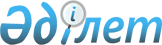 Об установлении квоты рабочих мест для трудоустройства инвалидов на 2017 год
					
			С истёкшим сроком
			
			
		
					Постановление акимата Каркаралинского района Карагандинской области от 21 февраля 2017 года № 46. Зарегистрировано Департаментом юстиции Карагандинской области 5 марта 2017 года № 4166. Прекращено действие в связи с истечением срока
      В соответствии с Законами Республики Казахстан от 23 января 2001 года "О местном государственном управлении и самоуправлении в Республике Казахстан", от 6 апреля 2016 года "О занятости населения", акимат Каркаралинского района ПОСТАНОВЛЯЕТ:
      1. Для организаций независимо от организационно-правовой формы и формы собственности в процентном выражении от списочной численности работников установить квоту рабочих мест для инвалидов в размере от 2% до 4% согласно приложению.
      2. Признать утратившим силу постановление акимата Каркаралинского района от 4 октября 2016 года № 229 "Об установлении квоты рабочих мест для трудоустройства инвалидов" (зарегистрировано в Реестре государственной регистрации нормативных правовых актов за № 4012, опубликованное в газете "Қарқаралы" от 5 ноября 2016 года за № 89-90 (11512), в информационно-правовой системе "Әділет" от 07 ноября 2016 года). 
      3. Контроль за исполнением настоящего постановления возложить на курирующего заместителя акима района.
      4. Настоящее постановление вводится в действие со дня первого официального опубликования. Перечень организаций для которых устанавливается квота рабочих мест для инвалидов
					© 2012. РГП на ПХВ «Институт законодательства и правовой информации Республики Казахстан» Министерства юстиции Республики Казахстан
				
      Аким Каркаралинского района

К. Максутов
Приложение
к постановлению акимата
Каркаралинского района
от 21 февраля 2017 года
№ 46
№
Наименование организации
Списочная численность работников
Размер квоты (% от списочной численности работников)
Количество рабочих мест для инвалидов
1
Коммунальное государственное предприятие "Центральная районная больница Каркаралинского района"
234
3
7
2
Государственное учреждение "Отдел занятости и социальных программ Каркаралинского района" 
87
2
2